приложение 1(ответ на 5 вопрос – Этот человек Михаил Ильич Кошкин. Он создатель танка Т-34, лучшего танка второй мировой войны)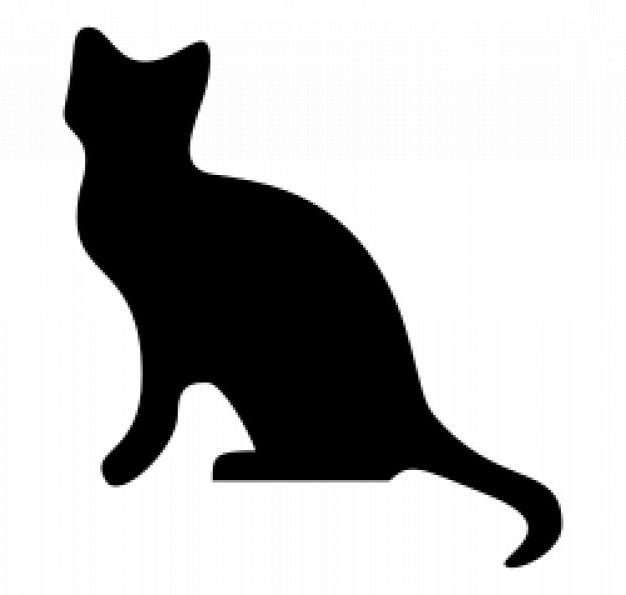 Вопрос №1В Египте это животное является священным. Кто это?Вопрос №2У Р. Киплинга Это животное имело союзника - летучую мышь. «Кошка, гуляющая сама по себе»Вопрос №3У С.Я. Маршака это животное осталось без крыши над головой. «Кошкин дом»Вопрос №4У К.И. Чуковского это животное передвигается задом наперед, вслед за медведями ехавшими на велосипеде. «Тараканище»Вопрос №5Этого человека с нашим персонажем связывает только фамилия. Его ненавидели все фашистские захватчики. Кто это?Вопрос №6Послушай и отгадай!Загадка от Мещеряковой Кристины (дом обуч)Видео приложение 1Вопрос №7У А.С. Пушкина это животное живёт на дубу у Лукоморья, поёт песни и рассказывает сказки. Поэма «Руслан и Людмила»Вопрос №8У И.А. Крылова это животное, оставшись за сторожа у повара, съел всё съестное. Басня «Кот и повар»